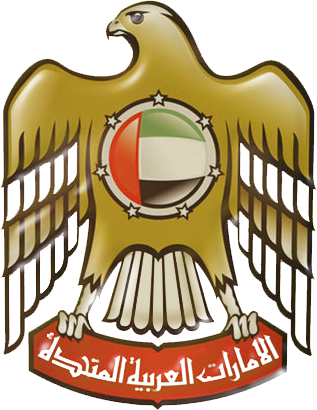 وزارة التربيـــة و التعليــــم                                                                        المـــادة : اللغة العربية منطقة رأس الخيمة التعليمية                                                                   الصف : الخامس   (      )مدرسة عثمان بن أبي العاص   	التاريخ : .......................                 ورقة عمل تقويمية إثرائية )   كان وأخواتها ) س1 اختر الإجابة الصحيحة من بين القوسين .كان ( خالدٌ – خالداً – خالدٍ ) رحيماً  صالح مجتهد  ( جملة اسمية – جملة فعلية – شبه جملة ) زينب محترمة  ( مبتدأ – فاعل – خبر)  أصبح العمال ( مجتهدون – مجتهدان – مجتهدين ) بات  أحمد ( متعبٌ – متعبٍ – متعباً ) ظل ( التلميذان – التلميذين – التلميذ ) مسروريْن  صارت  ( فاطمةَ – فاطمة ُ – فاطمةِ ) طبيبة  كان الحبل ( متينٌ– متيناً – متينٍ )  أمسى  ( المعلمون – المعلمين – المعلم ) مخلصين  كان محمد ( متعاوناً – متعاونٌ – متعاونٍ ) أصبح ( اللاعبان – اللاعبين – اللاعبون ) محترفيْن كان   ( حمدٌ – حمدٍ – حمداً ) ملتزماً .مازال ( العاملون – العاملين – العامل ) متقنين بات ( الطلابُ – الطلابِ – الطلاب َ ) متفائلين أمست سعاد ( حزينةً – حزينةٌ – حزينةٍ )     س3 صوّب ما تحته خط .مازال زيداً مجتهداً                                   (   .................. )أصبح الأطباء مخلصون                              ( ....................) المعلم مخلصاً                                    ( ...................) كان عادل كريم                                  ( ...................) بات خالداً مسروراً                                    ( ...................)                       انتهت الأسئلة                           إعداد / أ . مدحت سعد                              